Prairie Meadows 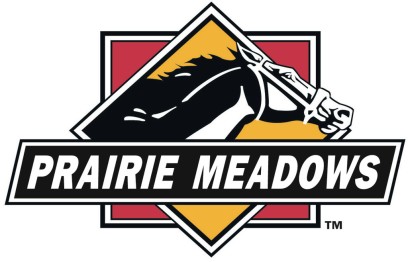 2018 Scholarship GuidelinesPRAIRIE MEADOWS MISSIONPrairie Meadows has been a vital part of the Central Iowa community since it began operations in 1989. Over the years, our mission has remained the same: to promote economic development, agriculture, jobs, and tourism, and provide financial contributions to programs and organizations that improve the quality of life for all Iowans.  Prairie Meadows has given more than $1.6 billion through taxes, grants, and charitable donations to the state of Iowa, with more than $690 million remaining right here in our community. SCHOLARSHIP OVERVIEWPrairie Meadows has worked to further the educational opportunities of students in Polk County for more than a decade. We are committed to a scholarship program that dedicates nearly $100,000 each year to high school seniors who choose to further their education in   Iowa. We are pleased to play a role in helping these outstanding students continue to contribute their talents to our state.  SCHOLARSHIP ELIGIBILITYTo be eligible for a Prairie	Meadows 2018 Scholarship, students must meet all of the following criteria: Graduating senior at one of the following Polk County high schools:Ankeny Christian AcademyAnkeny High SchoolBondurant-Farrar High SchoolCentennial High SchoolDallas Center Grimes High SchoolDes Moines Christian SchoolDowling Catholic High SchoolEast High SchoolGrand View Christian SchoolHarbor AlternativeHoover High SchoolIowa Christian AcademyJohnston High SchoolLincoln High SchoolMetro West Learning AcademyNorth High SchoolNorth Polk High SchoolRoosevelt High SchoolSaydel High SchoolScavo High SchoolSoutheast Polk High SchoolUrbandale High SchoolValley High SchoolWalnut Creek Campus Accepted at and planning to attend, an accredited Iowa institution of higher learning.Enrolling as a full-time student (12 credit hours or more) for the fall 2018 semester.United States citizen, or permanent U.S. resident, for at least the past two consecutive years.Minimum cumulative high school GPA of 2.5 on a 4.0 scale.SCHOLARSHIP CRITERIAThe Prairie Meadows Scholarship is awarded during the recipient’s freshman year of higher education. The recipient must attend school in the fall and spring semesters immediately following high school graduation. The Prairie Meadows Scholarship is a $2,500 award paid in two installments of $1,250 during the fall semester and spring semester. The recipient must successfully complete the fall semester before the spring semester award will be given. SCHOLARSHIP APPLICATIONThe application provided must be completed and submitted in its entirety.  Applications must be typed. Hand written applications will not be accepted.Do not attach documents referencing information that is requested in the application. Use the application as provided.Answer every question completely and thoroughly with a minimum of three paragraphs per answer.LETTERS OF RECOMMENDATIONScholarship applicants must provide two letters of recommendation. One must be from a school faculty member and the other may be from an employer, family friend, club/organization leader, etc.  deadlineCompleted scholarship applications and required documents must be submitted to your high school guidance counselor’s office by Friday, April 6, 2018.  Downloading the employee Scholarship ApplicationThis application, which is a Microsoft Word document, can be found on the  Prairie Meadows website at prairiemeadows.com/community/scholarship-program/Prairie Meadows 2018 Scholarship applicationAPPLICANT INFORMATIONApplicant First Name: Applicant Last Name:      Parent/Guardian Name(s):       Mailing Address:      City:      	State:      	Zip Code:      Telephone number:      Email address:      Name of high school:      Current Grade Point Average:      	Current Class Rank:      Iowa college/school/university you are planning to attend:      Anticipated area of study:      PERSONAL involvementList your school-related/sponsored activities, community and civic activities, and volunteer and work experiences that you have been involved in the past four years.PERSONAL STATEMENTRespond to each of the following essay questions completely and thoroughly with a minimum of three paragraphs per question.How would the Prairie Meadows Scholarship help you pursue an education that would put you on your ideal career path?How will the career you intend to pursue help make a difference in your community?What personal strengths will you offer to make a difference, both in your career and in your community?CERTIFICATE OF AUTHORIZATIONThe Prairie Meadows Scholarship Program requires your authorization allowing Prairie Meadows, the Iowa College Foundation, your high school, and the institution you will be attending to (1) communicate and evaluate your application, academic standing, and other applicable information and (2) publicize your	name in connection with this scholarship, should you be selected as a recipient. All information will be treated with strict confidence.In addition, your signature on this authorization and signature of a parent or legal guardian if you are under the age of 18 certifies that all information and materials you submit as part of this application are true and accurate.Signature: Parent/Guardian Signature: Date:SUBMISSIONReturn the following items to your high school guidance counselor’s office by Friday, April 6, 2018.Your completed, typed application, including personal information and personal statement, and signed certificate of authorization.Two letters of recommendation.A copy of your current high school transcript (does not need to be official).A wallet-sized color photograph, with your full name clearly written on the back, to be used in various marketing publications. Remember, applications must be typed. Hand written applications will not be accepted. All information presented in your application must be communicated using the application. Do not attach documents, such as resumes, to your application.